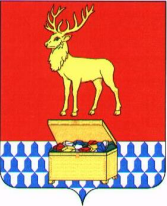 АДМИНИСТРАЦИЯ КАЛАРСКОГО МУНИЦИПАЛЬНОГО ОКРУГА ЗАБАЙКАЛЬСКОГО КРАЯПОСТОНОВЛЕНИЕ15 ноября  2023 года								№ 650с. ЧараО внесении изменений в состав комиссии по обеспечению твердым топливом членов семей военнослужащих, утвержденный постановлением администрации Каларского муниципального округа Забайкальского края от 20 октября 2023 года №589         Руководствуясь ст. 32 Устава Каларского муниципального округа Забайкальского края, администрация Каларского муниципального округа Забайкальского края постановляет:1. Внести изменения в состав комиссии по обеспечению твердым топливом членов семей военнослужащих, утвержденный постановлением администрации Каларского муниципального округа от 20 октября 2023 г. №589:1.1. Ввести в состав комиссии по обеспечению твердым топливом членов семей военнослужащих Гуткнехт Е.В., заместителя главы  Каларского муниципального округа Забайкальского края по социальным вопросам, члена комиссии. Глава Каларского муниципальногоокруга Забайкальского края						В.В. Устюжанин